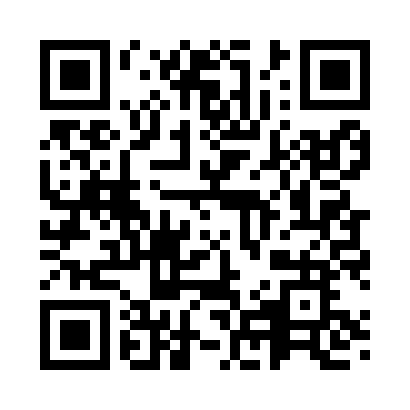 Prayer times for Ryagi, EstoniaWed 1 May 2024 - Fri 31 May 2024High Latitude Method: Angle Based RulePrayer Calculation Method: Muslim World LeagueAsar Calculation Method: HanafiPrayer times provided by https://www.salahtimes.comDateDayFajrSunriseDhuhrAsrMaghribIsha1Wed3:055:331:266:429:2011:402Thu3:045:311:266:439:2211:413Fri3:035:281:266:449:2411:424Sat3:025:261:266:469:2711:435Sun3:015:241:266:479:2911:436Mon3:005:211:266:489:3111:447Tue2:595:191:266:509:3311:458Wed2:585:161:266:519:3611:469Thu2:575:141:256:529:3811:4710Fri2:565:121:256:539:4011:4811Sat2:555:101:256:559:4211:4912Sun2:545:071:256:569:4511:5013Mon2:545:051:256:579:4711:5114Tue2:535:031:256:589:4911:5215Wed2:525:011:256:599:5111:5316Thu2:514:591:257:019:5311:5417Fri2:504:571:257:029:5511:5518Sat2:494:551:257:039:5711:5619Sun2:494:531:267:049:5911:5620Mon2:484:511:267:0510:0111:5721Tue2:474:491:267:0610:0311:5822Wed2:474:471:267:0710:0511:5923Thu2:464:451:267:0810:0712:0024Fri2:454:441:267:0910:0912:0125Sat2:454:421:267:1010:1112:0226Sun2:444:401:267:1110:1312:0327Mon2:434:391:267:1210:1512:0328Tue2:434:371:267:1310:1612:0429Wed2:424:361:277:1410:1812:0530Thu2:424:341:277:1510:2012:0631Fri2:414:331:277:1610:2112:07